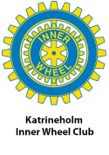 Dagordning för årsmötet i Katrineholms Inner Wheel clubDen 11 september 2023 på Säfstaholms Slott1.	Mötet öppnas2.	Val av ordförande för mötet3.	Val av sekreterare för mötet4.	Val av 2 protokolljusterare5.	Årsmötets behöriga utlysande6.	Godkännande av dagordningen7.	Godkännande av årsberättelsen för verksamhetsåret 2022–20238.	Godkännande av resultat - och balansräkning för 2022–20239.	Revisionsberättelsen för verksamhetsåret 2022–202310.	Frågan om ansvarsfrihet för styrelsen för verksamhetsåret 2022–202311.	Årsavgift för verksamhetsåret 2024-202512	Beslut om bidrag till olika hjälpprojekt13	Övriga ärenden14	Mötet avslutas